   Муниципальное дошкольное образовательное учреждениедетский сад «Тополёк»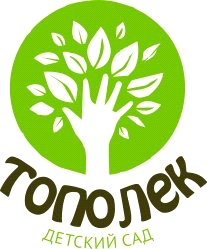 Конспект интегрированного занятия ( развитие речи и познавательное развитие) в подготовительной группеЛексические игры и упражненияна тему: «Будь здоров!»Воспитатель: Ильина Анжела Ивановна2021г.Тема занятия: Лексические игры и упражнения «Будь злоров!»Цель: обогащать и активизировать речь детей, совершенствовать слуховое восприятие речи, закрепление знаний детей о здоровом образе жизни.Образовательная область: речевое и познавательное развитие.Участники занятия: Дети подготовительной группы «Непоседы» 6-7 лет. Задачи:Образовательные:-закрепить в речи детей обобщающие понятия по теме, умение образовывать относительные прилагательные, умение находить подходящее слово, антонимы, отвечать на вопросы.-обобщить и систематизировать знания о здоровом образе жизни;- учить детей, осознано подходить к своему здоровью.-формировать представления о здоровье и ЗОЖ человека, умение соблюдать элементарные общепринятые нормы и правила поведения в части ЗОЖ;Развивающие:-развивать у детей слуховое восприятие, словарный запас, грамматически правильную речь;- развивать познавательно – исследовательскую деятельность в процессе свободного общения с взрослыми и детьми;- развивать внимание, мышление, активный и пассивный словарь детей;- развивать умение сравнивать и делать выводы.Воспитательные:- воспитывать умение работать коллективно, дружно; воспитывать внимание, усидчивость, интерес к занятию, желание учиться.- воспитывать у детей желание заботиться о своем здоровье;- воспитывать культуру поведения.Методы и приемы: наглядно-демонстрационный , словесный (беседа, поощрение, вопросы) , практический, художественное слово, игровой , метод контроля и стимулирования (похвала, одобрение).Предметный словарь: Здоровье, спорт, закаливание, воздух, игра, бег, прогулка, ходьба, физкультура, зарядка, гимнастика, простуда, болезнь, температура, лекарство, чистота, мыло, вода, плавание, витамины, фрукты, овощи, еда, сладости, польза, вред, слабость, сила, микробы.Связь с другими занятиями и видами деятельности:  физическое развитие (физ.минутки), социально- коммуникативное развитие (общение), речевое развитие (беседы, ответы на вопросы), познавательное развитие (наглядность по теме)Материал: -доска для презентации,-ноутбук,-презентация,-наглядные материалы,-игровые наборы,Ход занятия1.Организационный моментМотивационный моментВ. -Ребята сегодня у нас необычное занятие. Мы сегодня будем играть. Какие игры вы знаете?Дети: подвижные, настольные, и т.д.-Мы сегодня будем играть в речевые игры. Это игры, которые формируют нашу речь.-Посмотрите на экран, перед нами дом, но дом необычный. Посмотрите, что в нем необычного? (…) Правильно в нем необычные окна, которые и показывают нам речевую игру или задание. А чтобы двери в мир новых знаний открылись, нам необходимо выполнить все задания.Посмотрите на картинки, как вы думаете, на какую тему будут наши речевые игры? ( «ЗОЖ»)2.Основная часть (лексические игры /упражнений на тему «Будь здоров»)-Начинаем наши речевые игры и приступим к заданию первого окна (на каждое окно-слайд)1. Лексическая игра «Один-много» -овощи и фрукты.Игра  «Один – много» (с мячом)Морковь-моркови. Яблоко-яблоки-яблок. Помидор-помидоры-помидоров. Абрикос-абрикосы-абрикосов.Груша-груши-груш.Слива-сливы-слив.Персик-персики-персиков.Апельсин-апельсины-апельсинов.Лимон-лимоны-лимонов.Огурец-огурцы-огурцов. -А теперь назовите полезные продукты/вредные.2.Лексическое упражнение «Правила гигиены»- если я…Если я не буду чистить зубы, то….Если я буду кушать много сладостей, то…Если я не буду мыть руки, то….Если я не буду делать дома уборку, то…Если я не буду мыть овощи и фрукты, то…Какие предметы и принадлежности необходимы для того, чтобы волосы, руки, лицо, зубы были чистыми?Мыло, вода, шампунь, мочалка, щетка, зубная паста, полотенце, салфетки, носовой платок и т. д.3. Лексическое упражнение «Назови ласково» -зимняя одежда.-Какое сейчас время года? Назовите зимние месяцы. Сейчас какой месяц? -Нам нужно одеться на прогулку, но называя каждый предмет одежды ласково, например я надену платьишко…Несколько человек составляют рассказ с ипользованием уменьшительно-ласкательных суффиксов предметов одежды.*Я надену на голову шапочку, потом шарфик. Чтобы было теплее, я надену кофточку и шубку. На ножки я надену колготочки, штанишки и валеночки. Возьму с собой саночки и пойду гулять.4.»Волшебный мешочек»- узнать по описанию предмет, развитие мелкой моторики.-Следующее задание –волшебный мешочек, только рукой мы нащупываем 1 предмет и предполагаем что там, пытаясь словесно описать его.-Что за предметы оказались в мешочке? (овощи и фрукты, спортивный инвентарь).5. А теперь всем нужно размяться. Физкультминутка «Прогулка»-Отправляемся на прогулку!По дорожке, по дорожкеСкачем мы на правой ножке.(Прыжки на правой ножке)И по этой же дорожкеСкачем мы на левой ножке.(Прыжки на левой ножке)По тропинке побежим.(Бег на месте)До лужайки добежим.(Бег продолжается)На лужайке, на лужайкеМы попрыгаем, как зайки.(Прыгаем на обеих ногах)Стоп! (Присели)ОтдохнемИ домой пешком пойдем.(Ходьба на месте, руки в стороны, вверх, вниз, выдох, сели за парты.)-2 раза6. Лексическое упражнение  «Противоположности», будем развивать вашу мыслительную деятельность и речь.Мокрый – сухой. Радостный – грустный. Холодный – теплый.
Поздняя – ранняя. Яркий – тусклый. Низкий – высокий. Сытый – голодный.
Редкий – частый. Спелый – незрелый. Начало – конец.  Длинный – короткий.
Тихий – громкий. Высокий – низкий. Умный – глупый. Тяжелый – легкий.Новый – старый. Шумный – тихий. Чистый – грязный. Хороший – плохой. Злой – добрый. Чистый – грязный. 7.Загадки на тему «Спорт»*Ранним утром вдоль дороги На траве блестит роса, По дороге едут ноги И бегут два колеса. У загадки есть ответ – Это мой … (Велосипед)
    *   Я его кручу рукой, И на шеи и ногой, И на талии кручу, И ронять я не хочу… (Обруч)

      *  Есть у нас коньки одни, Только летние они. По асфальту мы катались И довольными остались… (Ролики)

*Я смотрю - у чемпиона
Штанга весом в четверть тонны.
Я хочу таким же стать,
Чтоб сестренку защищать!
Буду я теперь в квартире
Поднимать большие ...(гири)      *Вокруг глубокий снег лежит,А он легко поверх бежит.Лишь с колеи сойти нельзя,Кто мчится к финишу, скользя? (Лыжник)*И мальчишки, и девчонкиОчень любят нас зимой,Режут лед узором тонким,Не хотят идти домой.Мы изящны и легки,Мы - фигурные. (Коньки)Вот сошлись они на ринге в схватке.На руках у каждого перчатки.Гонг веселый прозвучал,К началу боя дал сигнал. (Бокс)Ледяная площадкаВыровнена гладко,От снега расчищается,Здесь на коньках катаются. На катке игра идет,Раскалён коньками лёд.Две команды выступают,Шайбу клюшками гоняют.Эй, ребята, веселей.А игра эта… (хоккей).*В этом спорте игрокиВсе ловки и высоки.Любят в мяч они игратьИ в кольцо его кидать.Мячик звонко бьет об пол,Значит, это. (баскетбол)*На квадратиках доскиКороли свели полки.Нет для боя у полковНи патронов, ни штыков. (Шахматы)*Удачный пас – в ворота гол!Как называется игра? (футбол)*Болеть мне некогда, друзья,В футбол, хоккей играю я.И очень я собою горд,Что дарит мне здоровье… (спорт)*Как только утром я проснусь,Присяду, встану и нагнусь –Все упражненья по порядку!Поможет вырасти … (зарядка)   8.»Облако знаний»Задание: досказать слово и постараться запомнить досказанные слова.Тихо, тихо, как во сне, падает на землю ….(снег)С неба все скользят пушинки – серебристые…..(снежинки).На поля и на лужок все снижается ….(снежок).Вот веселье для ребят – все сильнее …(снегопад).Все бегут вперегонки, все хотят играть в …..(снежки).Словно в белый пуховик нарядился …(снеговик).Рядом снежная фигурка – это девочка…(снегурка).На снегу – то посмотри?- С красной грудкой…(снегири).Словно в сказке, как во сне, землю всю украсил …(снег).- Какие  слова вы добавляли? На какое слово они все похожи? (снег). Эти слова образованы от слова снег, называются однокоренные.3.Заключительная часть. Рефлексия-О чем мы сегодня говорили? В какие игры играли? Какая речевая игра вам больше всего понравилась?Мы с вами сегодня играли в речевые игры, закрепили знания о здоровом образе жизни. Со всеми заданиями мы справились?(изображение) Молодцы, мы открыли двери в мир новых знаний (слайд).*Как солдата нет без пушки,
Хоккеиста нет без ...(клюшки)